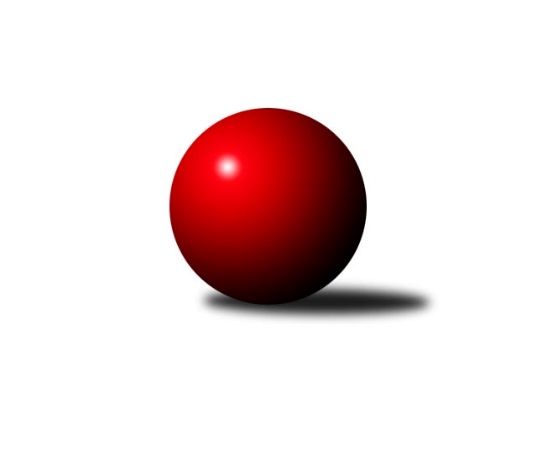 Č.15Ročník 2021/2022	24.2.2022Nejlepšího výkonu v tomto kole: 984 dosáhlo družstvo: PKTVýsledky 15. kolaPřehled výsledků:Idiot star	- Hlavy	0:0	0:0		22.2.Prdelky	- Velbloudi	6:4	909:861		22.2.SUPi 	- Godbowles	2:8	668:859		22.2.SDH Mutišov	- PKT	2:8	964:984		24.2.Hasbaby	- Expres	0:10	706:883		24.2.Tabulka:	1.	PKT	13	11	0	2	96 : 34		950	22	2.	SDH Mutišov	13	9	0	4	92 : 38		909	18	3.	Godbowles	13	9	0	4	91 : 39		925	18	4.	Hasbaby	13	9	0	4	70 : 60		844	18	5.	Hlavy	13	7	0	6	69 : 61		883	14	6.	Expres	14	6	0	8	62 : 78		898	12	7.	Prdelky	12	4	0	8	46 : 74		828	8	8.	Velbloudi	13	2	0	11	32 : 98		810	4	9.	SUPi	14	2	0	12	32 : 108		757	4	10.	Idiot star	0	0	0	0	0 : 0		0	0Podrobné výsledky kola:	Idiot star	0	0:0	0	Hlavy	Prdelky	909	6:4	861	Velbloudi	  Jitka	 	 102 	 100 		202 	2:0	 147 		66 	 81		  Adela 	  Míla Ž	 	 118 	 131 		249 	2:0	 200 		95 	 105		  Johanka	  Venda	 	 104 	 110 		214 	0:2	 266 		131 	 135		  Pája	  Áďa	 	 118 	 126 		244 	0:2	 248 		133 	 115		  KájaNejlepší výkon utkání: 266 -   Pája	SUPi 	668	2:8	859	Godbowles	  Andy	 	 66 	 76 		142 	0:2	 231 		103 	 128		  Kubi	  Jana	 	 52 	 44 		96 	0:2	 208 		99 	 109		  Kabík	  Kiki	 	 113 	 106 		219 	2:0	 204 		103 	 101		  Wetty	  Hermí	 	 100 	 111 		211 	0:2	 216 		111 	 105		  KouleNejlepší výkon utkání: 231 -   Kubi	SDH Mutišov	964	2:8	984	PKT	  Tonda	 	 116 	 132 		248 	0:2	 266 		146 	 120		  Lukáš	  Hanča	 	 115 	 125 		240 	0:2	 248 		119 	 129		  Matyáš	  Luďan	 	 104 	 129 		233 	0:2	 236 		120 	 116		  David	  Roman	 	 133 	 110 		243 	2:0	 234 		120 	 114		  Lukáš P.Nejlepší výkon utkání: 266 -   Lukáš	Hasbaby	706	0:10	883	Expres	  Ája	 	 78 	 86 		164 	0:2	 205 		104 	 101		  Věra	  Švíca	 	 118 	 112 		230 	0:2	 234 		118 	 116		  Jirka	  Dejna	 	 100 	 88 		188 	0:2	 224 		128 	 96		  Radek	  Hani	 	 94 	 30 		124 	0:2	 220 		107 	 113		  MichalNejlepší výkon utkání: 234 -   JirkaPořadí jednotlivců:	jméno hráče	družstvo	celkem	plné	dorážka	chyby	poměr kuž.	Maximum	1.	  Libor 	PKT	254.38	175.0	79.4	5.4	2/2	(263)	2.	  Roman 	SDH Mutišov	251.57	174.0	77.6	3.1	2/2	(266)	3.	  Matyáš 	PKT	251.05	175.5	75.6	4.1	2/2	(267)	4.	  P.B. 	Godbowles	250.53	171.9	78.6	4.0	2/2	(269)	5.	  Lukáš 	PKT	244.50	171.4	73.1	6.0	2/2	(267)	6.	  Kubi 	Godbowles	243.67	166.3	77.3	4.7	2/2	(269)	7.	  Jirka 	Hlavy	240.96	170.1	70.8	6.0	2/2	(273)	8.	  Huji 	Hasbaby	236.58	170.8	65.8	6.4	2/2	(255)	9.	  Radek 	Expres	234.67	165.7	68.9	6.3	2/2	(265)	10.	  Láďa 	PKT	231.33	162.0	69.3	7.8	2/2	(241)	11.	  David 	PKT	231.19	164.9	66.3	4.8	2/2	(257)	12.	  Míla Ž 	Prdelky	231.00	165.2	65.8	5.8	2/2	(252)	13.	  Míra 	Expres	230.50	165.5	65.0	7.5	2/2	(245)	14.	  Jarda 	Expres	229.31	161.9	67.4	6.7	2/2	(248)	15.	  Koule 	Godbowles	229.26	163.6	65.7	6.9	2/2	(247)	16.	  Karel 	Hlavy	229.00	156.9	72.1	5.1	2/2	(242)	17.	  Luďan 	SDH Mutišov	226.57	163.3	63.3	7.0	2/2	(252)	18.	  Wetty 	Godbowles	224.88	160.5	64.4	8.1	2/2	(247)	19.	  Hanča 	SDH Mutišov	224.44	158.7	65.8	7.2	2/2	(252)	20.	  Pája 	Velbloudi	224.25	159.9	64.4	7.6	2/2	(266)	21.	  Áďa 	Prdelky	224.08	159.1	65.0	7.8	2/2	(251)	22.	  Kája 	Velbloudi	223.05	162.7	60.3	7.4	2/2	(248)	23.	  Švíca 	Hasbaby	222.90	161.8	61.1	7.9	2/2	(237)	24.	  Lukáš P. 	PKT	222.13	158.1	64.0	7.9	2/2	(249)	25.	  Dáša 	Expres	221.64	160.7	60.9	8.1	2/2	(247)	26.	  Naďa 	Hlavy	221.28	164.4	56.8	9.7	2/2	(241)	27.	  Stašín 	SDH Mutišov	220.08	159.1	61.0	7.8	2/2	(232)	28.	  Tonda 	SDH Mutišov	218.94	155.6	63.3	7.1	2/2	(248)	29.	  Kabík 	Godbowles	215.83	160.9	54.9	11.3	2/2	(236)	30.	  Richard 	Hlavy	214.15	150.4	63.8	10.0	2/2	(223)	31.	  Martíčka 	Godbowles	211.50	152.3	59.2	8.7	2/2	(229)	32.	  Kiki 	SUPi 	210.88	150.9	60.0	8.9	2/2	(228)	33.	  Hani 	Hasbaby	210.79	151.5	59.3	8.5	2/2	(241)	34.	  Hermí 	SUPi 	208.85	152.1	56.8	8.4	2/2	(243)	35.	  Jitka 	Prdelky	208.83	149.0	59.8	9.1	2/2	(241)	36.	  Lucka 	Hlavy	206.63	153.8	52.9	10.7	2/2	(253)	37.	  Venda 	Prdelky	206.40	146.1	60.4	8.8	2/2	(226)	38.	  Honza 	Velbloudi	203.17	151.5	51.7	11.7	2/2	(223)	39.	  Tržba 	Hlavy	201.83	148.8	53.0	10.3	2/2	(221)	40.	  Janča 	Prdelky	200.38	141.5	58.9	9.3	2/2	(216)	41.	  Věra 	Expres	199.56	150.7	48.9	10.8	2/2	(233)	42.	  Ája 	Hasbaby	197.30	143.0	54.3	11.4	2/2	(227)	43.	  Johanka 	Velbloudi	196.08	143.3	52.8	10.5	2/2	(221)	44.	  Hana 	Velbloudi	194.88	148.6	46.3	12.9	2/2	(219)	45.	  Lída 	SUPi 	193.11	138.3	54.8	10.1	2/2	(216)	46.	  Dejna 	Hasbaby	191.05	140.3	50.8	10.8	2/2	(206)	47.	  Míla 	Prdelky	177.87	128.8	49.0	11.2	2/2	(210)	48.	  Adela  	Velbloudi	160.67	121.9	38.8	15.6	2/2	(181)	49.	  Lenča 	SUPi 	142.38	104.8	37.6	18.5	2/2	(158)	50.	  Jana 	SUPi 	118.00	87.3	30.8	21.9	2/2	(153)		  Vojta 	Godbowles	254.50	179.0	75.5	7.5	1/2	(267)		  Jonáš 	PKT	240.00	161.7	78.3	6.0	1/2	(253)		  Bára 	Hasbaby	235.00	188.0	47.0	12.0	1/2	(235)		  Broňa 	PKT	226.00	166.0	60.0	11.0	1/2	(226)		  Michal 	Expres	220.00	161.0	59.0	5.0	1/2	(220)		  Kuba 	Hasbaby	216.00	146.0	70.0	6.0	1/2	(216)		  Harry 	Hlavy	213.67	153.3	60.3	6.7	1/2	(217)		  Standa 	PKT	213.00	157.0	56.0	14.0	1/2	(213)		  Monča 	Godbowles	207.50	151.0	56.5	7.5	1/2	(213)		  Petr 	SUPi 	195.86	142.1	53.7	11.6	1/2	(232)		  Štěpán 	PKT	179.00	147.0	32.0	17.0	1/2	(179)		  Mirda 	Velbloudi	170.00	136.0	34.0	19.0	1/2	(170)		  Jolča 	Hlavy	164.00	125.0	39.0	15.0	1/2	(164)		  Andy 	SUPi 	163.71	123.1	40.6	15.9	1/2	(177)Program dalšího kola:16. kolo1.3.2022	út	18:00	Godbowles- SDH Mutišov	1.3.2022	út	18:00	Hlavy- SUPi 	1.3.2022	út	20:15	PKT- Prdelky	3.3.2022	čt	18:00	Expres- Idiot star	3.3.2022	čt	18:00	Velbloudi- Hasbaby	Nejlepší pětka 15.kolaNejlepší pětka 15.kolaNejlepší pětka 15.kolaNejlepší pětka 15.kolaPočetJménoNázev týmuVýkon5x  LukášPKT2663x  PájaVelbloudi2663x  Míla ŽPrdelky2491x  TondaSDH Mutišov2485x  MatyášPKT248